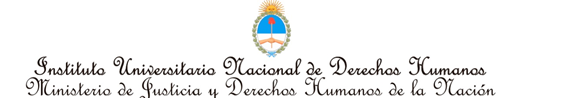 PROOGRAMA ACADÉMICOCARRERA: LICENCIATURA EN TRABAJO SOCIAL. PROFESORADO DE HISTORIA. DERECHO.ASIGNATURA: “INTRODUCCIÓN A LA TEORÍA SOCIAL”.CÓDIGO: 03.REGIMEN DE CURSADA: REGULAR/LIBRE.DEDICACIÓN: 1ER AÑO/CUATRIMESTRAL.CARGA HORARIA SEMANAL: 3.CARGA HORARIATOTAL: 48.CORRELATIVIDADES: NO POSEE.PLAN/AÑO: 2020I: Lineamientos generales de la asignatura: La Asignatura tiene por objeto introducir a los estudiantes en la comprensión del proceso socio-histórico de constitución de la teoría social, en relación con la dinámica del desarrollo capitalista. Favoreciendo la comprensión de los debates y conflictos que estructuran el conocimiento de la sociedad moderna. II: Objetivos de la asignatura:La Asignatura tiene por objeto introducir a los estudiantes en la comprensión del proceso socio-histórico de constitución de la teoría social, en relación con la dinámica del desarrollo capitalista. Favoreciendo la comprensión de los debates y conflictos que estructuran el conocimiento de la sociedad moderna. II: Objetivos de la asignatura:La Asignatura tiene por objeto introducir a los estudiantes en la comprensión del proceso socio-histórico de constitución de la teoría social, en relación con la dinámica del desarrollo capitalista. Favoreciendo la comprensión de los debates y conflictos que estructuran el conocimiento de la sociedad moderna. II: Objetivos de la asignatura:Introducir a los alumnos en la comprensión de los principales dilemas de las Ciencias Sociales y su contexto de surgimiento. Brindar a los alumnos los elementos básicos que le permitan familiarizarse con las categorías y conceptos propios de la teoría social, a fin de desarrollar su capacidad de pensamiento teórico y de análisis de los fenómenos sociales. Favorecer el conocimiento de la realidad social desde con mirada científica, utilizando críticamente las categorías teóricas de análisis de la sociología. Promover en los estudiantes la capacidad reflexiva y crítica a fin de distinguir lo fundamental de lo accesorio en el análisis, interpretación y valoración de las fuentes bibliográficas.Introducir a los alumnos en la comprensión de los principales dilemas de las Ciencias Sociales y su contexto de surgimiento. Brindar a los alumnos los elementos básicos que le permitan familiarizarse con las categorías y conceptos propios de la teoría social, a fin de desarrollar su capacidad de pensamiento teórico y de análisis de los fenómenos sociales. Favorecer el conocimiento de la realidad social desde con mirada científica, utilizando críticamente las categorías teóricas de análisis de la sociología. Promover en los estudiantes la capacidad reflexiva y crítica a fin de distinguir lo fundamental de lo accesorio en el análisis, interpretación y valoración de las fuentes bibliográficas.Introducir a los alumnos en la comprensión de los principales dilemas de las Ciencias Sociales y su contexto de surgimiento. Brindar a los alumnos los elementos básicos que le permitan familiarizarse con las categorías y conceptos propios de la teoría social, a fin de desarrollar su capacidad de pensamiento teórico y de análisis de los fenómenos sociales. Favorecer el conocimiento de la realidad social desde con mirada científica, utilizando críticamente las categorías teóricas de análisis de la sociología. Promover en los estudiantes la capacidad reflexiva y crítica a fin de distinguir lo fundamental de lo accesorio en el análisis, interpretación y valoración de las fuentes bibliográficas.Actividades áulicas y/o de territorio (ejemplo: modalidad de dictado, exposiciones orales, análisis de textos, actividades en grupo, etc.) Actividades áulicas y/o de territorio (ejemplo: modalidad de dictado, exposiciones orales, análisis de textos, actividades en grupo, etc.) Actividades áulicas y/o de territorio (ejemplo: modalidad de dictado, exposiciones orales, análisis de textos, actividades en grupo, etc.) PROPUESTA PEDAGÓGICA Metodología de enseñanza-aprendizaje: La asignatura se dictará en tres (3) horas semanales de clases teórico-prácticas. Los contenidos se encuentran estructurados en cuatro módulos temáticos, los cuales serán evaluados con 1 (uno) examen parcial y su correspondiente recuperatorio. Para favorecer la comprensión de las principales categorías conceptuales, se desarrollarán actividades de trabajos prácticos con consignas específicas, los cuales serán evaluados, formando parte de la nota final. Además, se prevé la realización de 1 (una) actividad grupal final expositiva y de investigación escrita, en donde los estudiantes puedan apropiarse del material teórico y analizar una situación social en términos conceptuales. Se espera (salvando situaciones coyunturales) que la dinámica de la exposición oral y grupal, favorezca el intercambio de ideas entre los estudiantes. Es requisito para la aprobación de la materia, un mínimo de 80 % de asistencia sobre el total de clases teóricas –prácticas, obtener una calificación de 4 / 10 o más, de promedio de notas en los exámenes parciales y en los trabajos prácticos especiales y la aprobación del examen final una vez concluida y aprobada la cursada. IV: Modalidad de evaluación y aprobación de la materia (ejemplo: condiciones para obtener la regularidad, criterios de evaluación, sistema de evaluación…): PROPUESTA PEDAGÓGICA Metodología de enseñanza-aprendizaje: La asignatura se dictará en tres (3) horas semanales de clases teórico-prácticas. Los contenidos se encuentran estructurados en cuatro módulos temáticos, los cuales serán evaluados con 1 (uno) examen parcial y su correspondiente recuperatorio. Para favorecer la comprensión de las principales categorías conceptuales, se desarrollarán actividades de trabajos prácticos con consignas específicas, los cuales serán evaluados, formando parte de la nota final. Además, se prevé la realización de 1 (una) actividad grupal final expositiva y de investigación escrita, en donde los estudiantes puedan apropiarse del material teórico y analizar una situación social en términos conceptuales. Se espera (salvando situaciones coyunturales) que la dinámica de la exposición oral y grupal, favorezca el intercambio de ideas entre los estudiantes. Es requisito para la aprobación de la materia, un mínimo de 80 % de asistencia sobre el total de clases teóricas –prácticas, obtener una calificación de 4 / 10 o más, de promedio de notas en los exámenes parciales y en los trabajos prácticos especiales y la aprobación del examen final una vez concluida y aprobada la cursada. IV: Modalidad de evaluación y aprobación de la materia (ejemplo: condiciones para obtener la regularidad, criterios de evaluación, sistema de evaluación…): PROPUESTA PEDAGÓGICA Metodología de enseñanza-aprendizaje: La asignatura se dictará en tres (3) horas semanales de clases teórico-prácticas. Los contenidos se encuentran estructurados en cuatro módulos temáticos, los cuales serán evaluados con 1 (uno) examen parcial y su correspondiente recuperatorio. Para favorecer la comprensión de las principales categorías conceptuales, se desarrollarán actividades de trabajos prácticos con consignas específicas, los cuales serán evaluados, formando parte de la nota final. Además, se prevé la realización de 1 (una) actividad grupal final expositiva y de investigación escrita, en donde los estudiantes puedan apropiarse del material teórico y analizar una situación social en términos conceptuales. Se espera (salvando situaciones coyunturales) que la dinámica de la exposición oral y grupal, favorezca el intercambio de ideas entre los estudiantes. Es requisito para la aprobación de la materia, un mínimo de 80 % de asistencia sobre el total de clases teóricas –prácticas, obtener una calificación de 4 / 10 o más, de promedio de notas en los exámenes parciales y en los trabajos prácticos especiales y la aprobación del examen final una vez concluida y aprobada la cursada. IV: Modalidad de evaluación y aprobación de la materia (ejemplo: condiciones para obtener la regularidad, criterios de evaluación, sistema de evaluación…): Requisitos de aprobación de la materia Sistema de evaluación: Cada alumno será evaluado teniendo en cuenta las siguientes modalidades: 2 (dos) trabajos prácticos grupales (desarrollados en grupos hasta 4(cuatro) integrantes, con consignas específicas que favorezcan la comprensión crítica y reflexiva de la bibliografía y a su vez que permitan el abordaje grupal de situaciones problemáticas específicas. Los Trabajos Prácticos son promediados en forma ponderal, constituyendo una de las calificaciones finales del alumno. Requisitos de aprobación de la materia Sistema de evaluación: Cada alumno será evaluado teniendo en cuenta las siguientes modalidades: 2 (dos) trabajos prácticos grupales (desarrollados en grupos hasta 4(cuatro) integrantes, con consignas específicas que favorezcan la comprensión crítica y reflexiva de la bibliografía y a su vez que permitan el abordaje grupal de situaciones problemáticas específicas. Los Trabajos Prácticos son promediados en forma ponderal, constituyendo una de las calificaciones finales del alumno. Requisitos de aprobación de la materia Sistema de evaluación: Cada alumno será evaluado teniendo en cuenta las siguientes modalidades: 2 (dos) trabajos prácticos grupales (desarrollados en grupos hasta 4(cuatro) integrantes, con consignas específicas que favorezcan la comprensión crítica y reflexiva de la bibliografía y a su vez que permitan el abordaje grupal de situaciones problemáticas específicas. Los Trabajos Prácticos son promediados en forma ponderal, constituyendo una de las calificaciones finales del alumno. Requisitos de aprobación de la materia Sistema de evaluación: Cada alumno será evaluado teniendo en cuenta las siguientes modalidades: 2 (dos) trabajos prácticos grupales (desarrollados en grupos hasta 4(cuatro) integrantes, con consignas específicas que favorezcan la comprensión crítica y reflexiva de la bibliografía y a su vez que permitan el abordaje grupal de situaciones problemáticas específicas. Los Trabajos Prácticos son promediados en forma ponderal, constituyendo una de las calificaciones finales del alumno. 1 (uno) examen parcial áulico e individual, el cual podrá ser oral o escrito y prevé el desarrollo de consignas específicas, orientadas fundamentalmente a la comprensión de la bibliografía obligatoria. Con su correspondiente recuperatorio al finalizar la cursada. 1 (una) actividad plenaria grupal al finalizar la cursada en la que se analice teórica y conceptualmente una situación problemática. En resumen, al finalizar la cursada de la materia, el estudiante cuenta con por lo menos 4(cuatro) calificaciones provenientes de las distintas modalidades evaluativas               históricas de sociedad. Su relación con el surgimiento de la teoría social.Conceptos claves en la Teoría Social. Módulo 3 Ideología. Producción y reproducción de hegemonía. Estructuras sociales. Clase social. Movilidad social - Vida Cotidiana. Autoridad – Poder.Módulo 4 Cuestión Social en América Latina. La nueva cuestión social. Cambio social.Relación Cuestión Social - Trabajo Social. VI: Bibliografía: Módulo 1 BAUMAN, Z. – MAY, Tim Pensando sociológicamente. “Introducción”. Capítulo 10. Nueva Visión. Buenos Aires, 2007.  BOURDIEU, P. - CHAMBOREBOON, J.C. – PASSERON, J.C. El oficio de sociólogo. Siglo XXI. Buenos Aires, 2009. Pág. 172 y 173. MILLS, W. La imaginación sociológica. “La promesa” Fondo de Cultura Económica. México. 1994. NISBET, R. La formación del pensamiento sociológico. Tomo I y II. Amorrortu. Buenos Aires, 2003. Módulo 2 DURKHEIM, E. “Las reglas del método sociológico”, Cap. ¿Qué es un Hecho Social? Alianza. Madrid 1988.BOURDIEU, P. - CHAMBOREBOON, J.C – PASSERON, J. C.. El oficio de sociólogo. Siglo XXI. Buenos Aires, 2009. Pág. 212-217.REX, J. “Problemas fundamentales de la teoría sociológica”. Amorrortu.  Bs. As.  1985.BERGER, P. – LUCKMANN, T. “La construcción social de la realidad. Amorrortu. Buenos Aires, 1968. Módulo 3 1 (uno) examen parcial áulico e individual, el cual podrá ser oral o escrito y prevé el desarrollo de consignas específicas, orientadas fundamentalmente a la comprensión de la bibliografía obligatoria. Con su correspondiente recuperatorio al finalizar la cursada. 1 (una) actividad plenaria grupal al finalizar la cursada en la que se analice teórica y conceptualmente una situación problemática. En resumen, al finalizar la cursada de la materia, el estudiante cuenta con por lo menos 4(cuatro) calificaciones provenientes de las distintas modalidades evaluativas               históricas de sociedad. Su relación con el surgimiento de la teoría social.Conceptos claves en la Teoría Social. Módulo 3 Ideología. Producción y reproducción de hegemonía. Estructuras sociales. Clase social. Movilidad social - Vida Cotidiana. Autoridad – Poder.Módulo 4 Cuestión Social en América Latina. La nueva cuestión social. Cambio social.Relación Cuestión Social - Trabajo Social. VI: Bibliografía: Módulo 1 BAUMAN, Z. – MAY, Tim Pensando sociológicamente. “Introducción”. Capítulo 10. Nueva Visión. Buenos Aires, 2007.  BOURDIEU, P. - CHAMBOREBOON, J.C. – PASSERON, J.C. El oficio de sociólogo. Siglo XXI. Buenos Aires, 2009. Pág. 172 y 173. MILLS, W. La imaginación sociológica. “La promesa” Fondo de Cultura Económica. México. 1994. NISBET, R. La formación del pensamiento sociológico. Tomo I y II. Amorrortu. Buenos Aires, 2003. Módulo 2 DURKHEIM, E. “Las reglas del método sociológico”, Cap. ¿Qué es un Hecho Social? Alianza. Madrid 1988.BOURDIEU, P. - CHAMBOREBOON, J.C – PASSERON, J. C.. El oficio de sociólogo. Siglo XXI. Buenos Aires, 2009. Pág. 212-217.REX, J. “Problemas fundamentales de la teoría sociológica”. Amorrortu.  Bs. As.  1985.BERGER, P. – LUCKMANN, T. “La construcción social de la realidad. Amorrortu. Buenos Aires, 1968. Módulo 3 1 (uno) examen parcial áulico e individual, el cual podrá ser oral o escrito y prevé el desarrollo de consignas específicas, orientadas fundamentalmente a la comprensión de la bibliografía obligatoria. Con su correspondiente recuperatorio al finalizar la cursada. 1 (una) actividad plenaria grupal al finalizar la cursada en la que se analice teórica y conceptualmente una situación problemática. En resumen, al finalizar la cursada de la materia, el estudiante cuenta con por lo menos 4(cuatro) calificaciones provenientes de las distintas modalidades evaluativas               históricas de sociedad. Su relación con el surgimiento de la teoría social.Conceptos claves en la Teoría Social. Módulo 3 Ideología. Producción y reproducción de hegemonía. Estructuras sociales. Clase social. Movilidad social - Vida Cotidiana. Autoridad – Poder.Módulo 4 Cuestión Social en América Latina. La nueva cuestión social. Cambio social.Relación Cuestión Social - Trabajo Social. VI: Bibliografía: Módulo 1 BAUMAN, Z. – MAY, Tim Pensando sociológicamente. “Introducción”. Capítulo 10. Nueva Visión. Buenos Aires, 2007.  BOURDIEU, P. - CHAMBOREBOON, J.C. – PASSERON, J.C. El oficio de sociólogo. Siglo XXI. Buenos Aires, 2009. Pág. 172 y 173. MILLS, W. La imaginación sociológica. “La promesa” Fondo de Cultura Económica. México. 1994. NISBET, R. La formación del pensamiento sociológico. Tomo I y II. Amorrortu. Buenos Aires, 2003. Módulo 2 DURKHEIM, E. “Las reglas del método sociológico”, Cap. ¿Qué es un Hecho Social? Alianza. Madrid 1988.BOURDIEU, P. - CHAMBOREBOON, J.C – PASSERON, J. C.. El oficio de sociólogo. Siglo XXI. Buenos Aires, 2009. Pág. 212-217.REX, J. “Problemas fundamentales de la teoría sociológica”. Amorrortu.  Bs. As.  1985.BERGER, P. – LUCKMANN, T. “La construcción social de la realidad. Amorrortu. Buenos Aires, 1968. Módulo 3 1 (uno) examen parcial áulico e individual, el cual podrá ser oral o escrito y prevé el desarrollo de consignas específicas, orientadas fundamentalmente a la comprensión de la bibliografía obligatoria. Con su correspondiente recuperatorio al finalizar la cursada. 1 (una) actividad plenaria grupal al finalizar la cursada en la que se analice teórica y conceptualmente una situación problemática. En resumen, al finalizar la cursada de la materia, el estudiante cuenta con por lo menos 4(cuatro) calificaciones provenientes de las distintas modalidades evaluativas               históricas de sociedad. Su relación con el surgimiento de la teoría social.Conceptos claves en la Teoría Social. Módulo 3 Ideología. Producción y reproducción de hegemonía. Estructuras sociales. Clase social. Movilidad social - Vida Cotidiana. Autoridad – Poder.Módulo 4 Cuestión Social en América Latina. La nueva cuestión social. Cambio social.Relación Cuestión Social - Trabajo Social. VI: Bibliografía: Módulo 1 BAUMAN, Z. – MAY, Tim Pensando sociológicamente. “Introducción”. Capítulo 10. Nueva Visión. Buenos Aires, 2007.  BOURDIEU, P. - CHAMBOREBOON, J.C. – PASSERON, J.C. El oficio de sociólogo. Siglo XXI. Buenos Aires, 2009. Pág. 172 y 173. MILLS, W. La imaginación sociológica. “La promesa” Fondo de Cultura Económica. México. 1994. NISBET, R. La formación del pensamiento sociológico. Tomo I y II. Amorrortu. Buenos Aires, 2003. Módulo 2 DURKHEIM, E. “Las reglas del método sociológico”, Cap. ¿Qué es un Hecho Social? Alianza. Madrid 1988.BOURDIEU, P. - CHAMBOREBOON, J.C – PASSERON, J. C.. El oficio de sociólogo. Siglo XXI. Buenos Aires, 2009. Pág. 212-217.REX, J. “Problemas fundamentales de la teoría sociológica”. Amorrortu.  Bs. As.  1985.BERGER, P. – LUCKMANN, T. “La construcción social de la realidad. Amorrortu. Buenos Aires, 1968. Módulo 3 